  M3459 
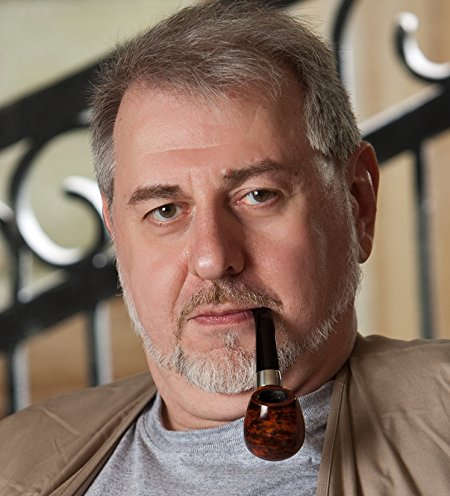 Gender: Male Height: 6 feet 1 in Weight: 200 Age Range: 40s - any Physique: Heavyset Hair Color: Brown Hair Length: Receding Eyes: Hazel Ethnicity: Caucasian Voice Type: Bass, 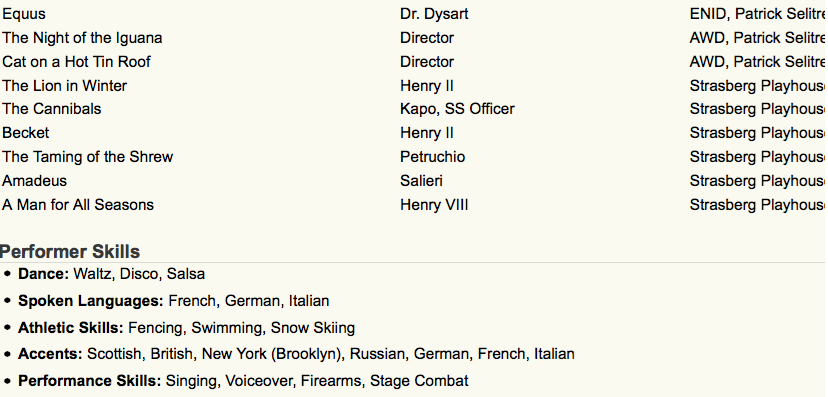 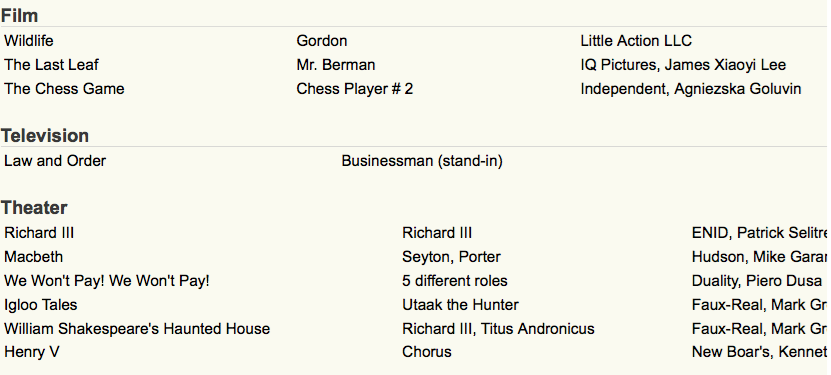 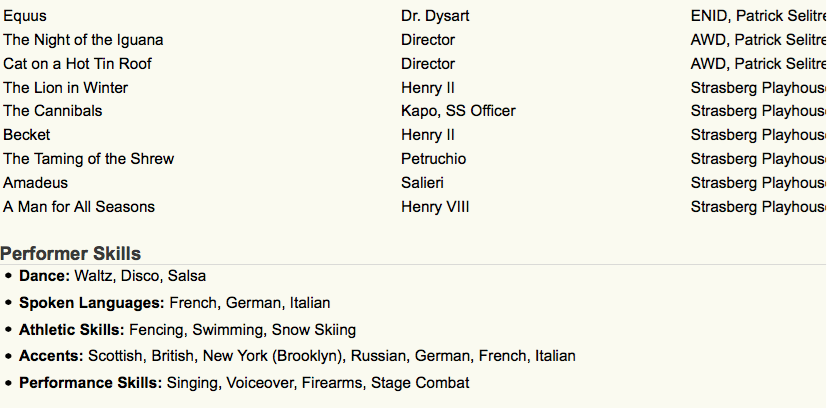 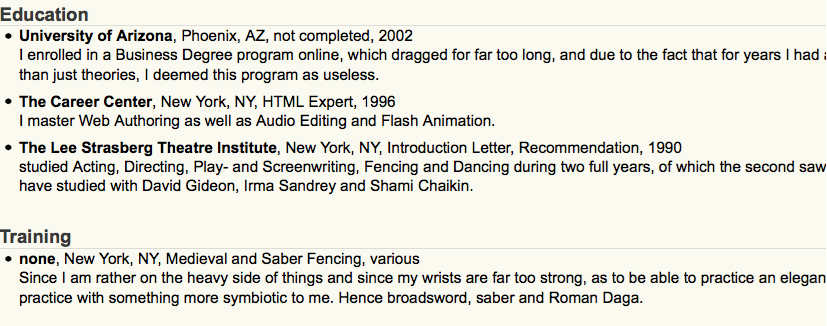 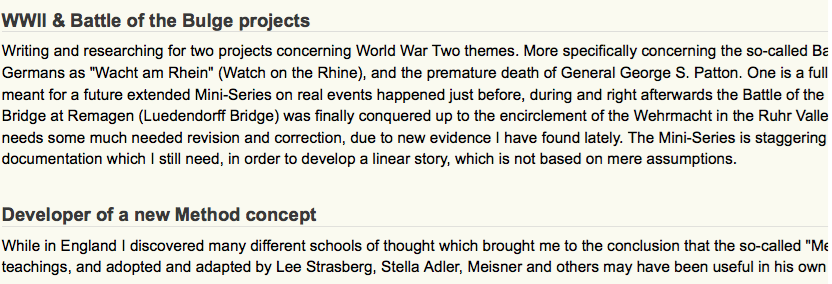 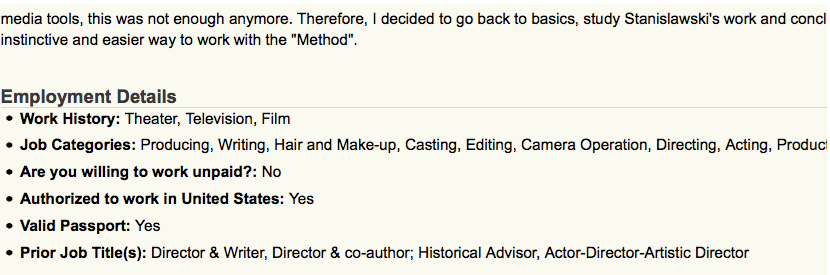 